EXAMEN 11- Colocar una “V” si considera la expresión verdadera y una “F” si lo considera falsa.-la corrupción de las personas, las sociedades y la política comienza por la corrupción de los conceptos.-Las palabras son a menudo en la historia más poderosas que las cosas y los hechos-Ser sádico significa rebajar de rango a una persona o un grupo de personas para ejercer dominio sobre ellas.-Reducir una persona a condición de objeto es una práctica manipuladora sádica.-Seducir es poseer, dominar, arrastrar la voluntad de alguien como si fuera un objeto.-Situar a las personas en planos inferiores al que les corresponde por su rango natural es una forma de manipulación agresiva que colabora a generar los modos de violencia registrados en la sociedad actual.-Manipula el que desea vencer a otras personas sin preocuparse de convencerlas.-Aceptar una razón porque se ve como válida no empequeñece y rebaja; al contrario,  dignifica, ya que se perfecciona el conocimiento de la realidad.-Si se adhiere a lo que se dice sin tener razones de ello, se ve reducido a una condición gregaria, entra en el grupo de quienes no piensan ni deciden por su cuenta sino actúan al dictado de otros.-El manipulador intenta modelar la mente, la voluntad y el sentimiento de personas y grupos para convertirlos en medios al servicio de sus fines.-Por ideología , en sentido restrictivo, se entiende hoy un conjunto de ideas -políticas, económicas, religiosas...- que ciertos grupos sostienen, no tanto por la convicción rigurosa de que tales ideas reflejan fielmente la realidad, sino por motivos sentimentales e intereses de diverso orden.-El que difunde sus ideas y muestra su validez de forma abierta y sincera no es un manipulador; es un maestro, un guía. Puede equivocarse, pero su equivocación no constituye un engaño; es sencillamente un error.-Si tengo una forma de pensar e intento arrastrarte con astucias para que te adhieras a ella y la tomes como propia, me comporto como un manipulador -un demagogo-, no como un guía -un maestro.-Un millón de personas que se manifiestan en una plaza con un sentido bien definido y valioso no constituyen una masa, sino una comunidad, un pueblo.-Dos personas -un hombre y una mujer- que comparten la vida en una casa pero no se hallan debidamente ensambladas forman una masa.2- Observe la foto que a continuación se presenta y mencione cuatro criterio o variables entre esos dos seres y diga si hay diferencias significativas o no en cada una de las variable o criterios que eligió.Mencione una variable en la cual no exista diferencia significativa entre esos dos seres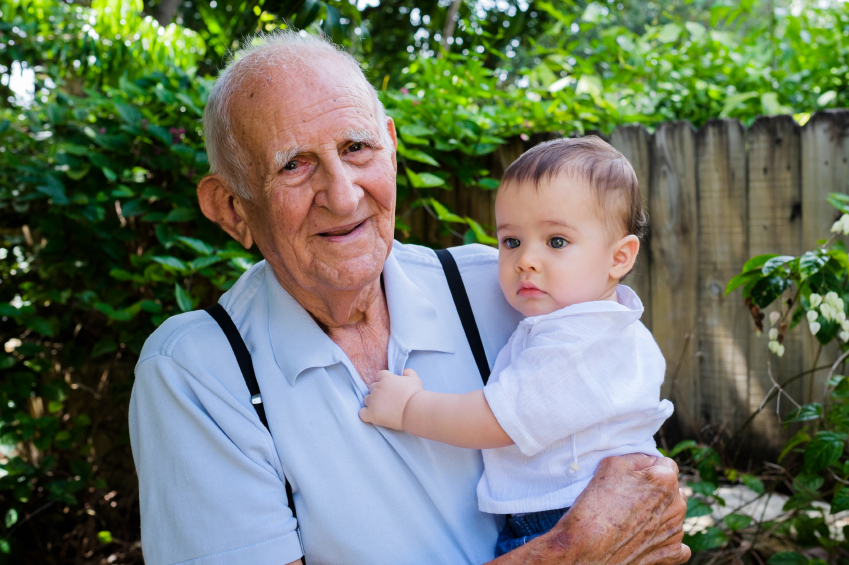 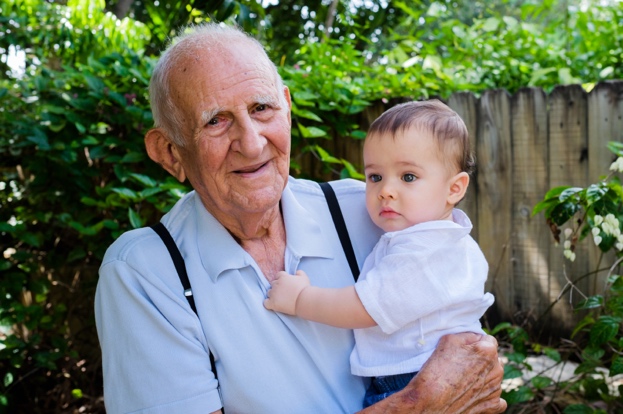 